COURSE TEXTBOOK LIST INFORMATION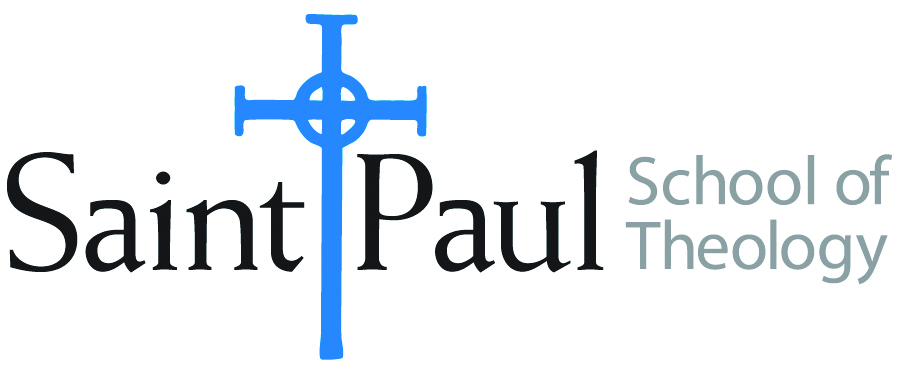 FACULTY INSTRUCTIONSFACULTY INSTRUCTIONSSTUDENT INSTRUCTIONS(Both Campuses)STUDENT INSTRUCTIONS(Both Campuses)For each semester taught, faculty should complete and submit a new form each time the course is taught and returned. Forms are due by the first day of registration for a given term.  DESKCOPY – ordered by faculty and adjuncts at a $200 max for 1st time use of text per course.  Please fill out an Expense Reimbursement Form, attach all actual/delivered receipts, return via email or mail, and this should be reimbursed with your first stipend payment (or next payroll payment)For each semester taught, faculty should complete and submit a new form each time the course is taught and returned. Forms are due by the first day of registration for a given term.  DESKCOPY – ordered by faculty and adjuncts at a $200 max for 1st time use of text per course.  Please fill out an Expense Reimbursement Form, attach all actual/delivered receipts, return via email or mail, and this should be reimbursed with your first stipend payment (or next payroll payment)Students may acquire textbooks by ordering online via Amazon or other book retailer and having books shipped to them.  Regardless of shopping / ordering method, students may check Cokesbury online for discount on text and certain texts may be sent free delivery. Students may acquire textbooks by ordering online via Amazon or other book retailer and having books shipped to them.  Regardless of shopping / ordering method, students may check Cokesbury online for discount on text and certain texts may be sent free delivery. COURSE INSTRUCTOR(S)Hal KnightHal KnightHal KnightCOURSE NUMBER & SECTIONTHL 512THL 512THL 512COURSE NAMETheology and the Church’s MinistryTheology and the Church’s MinistryTheology and the Church’s MinistryCOURSE SEMESTER & YEAR  Spring 2023Spring 2023Spring 2023DATE OF SUBMISSION9-26-229-26-229-26-22BOOK TITLE and EDITION(include subtitle if applicable)BOOK TITLE and EDITION(include subtitle if applicable)AUTHOR(S)# of PAGES to be readPUBLISHER and  DATE13-Digit ISBN(without dashes)LIST PRICE(est)1Faith Speaking UnderstandingKevin J. Vanhoozer237Westminster John Knox, 2014       9790664234485$192Leadership, God’s Agency, & DisruptionsMark Lou Branson & Alan J. Roxburgh216Cascade, 20209781752571746$263Whole & ReconciledAl Tizon  215Baker, 2018 9780801095627$244Minding the Good GroundJason E. Vickers107Baylor, 2011 9781602583603$23TOTAL Number of Pages to Be ReadTOTAL Number of Pages to Be Read775BOOK TITLE and EDITION(include subtitle if applicable)BOOK TITLE and EDITION(include subtitle if applicable)BOOK TITLE and EDITION(include subtitle if applicable)AUTHOR(S)# of PAGES to be readPUBLISHER and  DATE13-Digit ISBN(without dashes)LIST PRICE(est)11